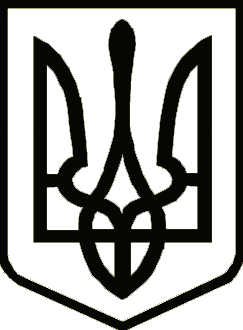 УкраїнаСРІБНЯНСЬКА СЕЛИЩНА РАДАРОЗПОРЯДЖЕННЯПро скликання засідання виконавчого комітету Срібнянської селищної радиВідповідно до статті 53 та пункту 20 частини четвертої статті 42 Закону України «Про місцеве самоврядування в Україні», зобов'язую:Скликати засідання виконавчого комітету Срібнянської селищної ради        08 березня 2024 року о 10:00 в залі засідань селищної ради.На розгляд засідання виконавчого комітету винести питання:Про внесення змін до показників селищного бюджету на 2024 рік.Про дозвіл на проведення невід’ємних поліпшень орендованого приміщення.Про погодження надання відпустки директору Комунальної установи «Центр надання соціальних послуг» Срібнянської селищної ради Жанні ПИНДЮРІ.Про розгляд звернень громадян.Селищний голова                                                                  Олена ПАНЧЕНКО07 березня2024 року    смт Срібне			       №38 